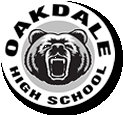 5850 Eaglehead Drive, Ijamsville , MD 21754Phone: 240-566-9430  Fax: 240-566-9440OFFICIAL TRANSCRIPT REQUEST FORMPlease complete the following form and email it to Kelli.Connolly@fcps.org Once the transcript is processed, we will contact you. Processing usually takes 1-3 business days and there is a $2.00 transcript fee. Students are responsible for mailing their own transcripts. SAT/ACT Scores: All SAT and ACT scores must be submitted by the student, via www.collegeboard.com (for SAT) and www.ACT.org (for ACT).Student’s Name:Student’s Name:Student’s Name:Date of Birth:Last Year Attended or Year of Graduation:Last Year Attended or Year of Graduation:Email Address:Email Address:Email Address:Phone:Phone:Phone:How many official hard copies do you need?How many official hard copies do you need?How many official hard copies do you need?How many official hard copies do you need?Do you need a counselor recommendation? If yes, how many?Do you need a counselor recommendation? If yes, how many?Do you need a counselor recommendation? If yes, how many?Do you need a counselor recommendation? If yes, how many?Why are you requesting a transcript? (ex. College App., scholarship, etc.)Why are you requesting a transcript? (ex. College App., scholarship, etc.)Why are you requesting a transcript? (ex. College App., scholarship, etc.)Why are you requesting a transcript? (ex. College App., scholarship, etc.)FOR OFFICE USE ONLYFOR OFFICE USE ONLYFOR OFFICE USE ONLYFOR OFFICE USE ONLYFOR OFFICE USE ONLYFOR OFFICE USE ONLYFOR OFFICE USE ONLYDate Received:Date Released:Amount Paid:                               Amount Paid:                               Amount Paid:                               Amount Paid:                               Amount Paid:                               Amount Paid:                               Amount Paid:                               